УТВЕРЖДЕНО   Постановлением Администрации   Головинского СП  от  02.08.2017 №  93                                                                                                                             				                                                           № 			Схема адресного плана д. Чурилово Угличского района Ярославской области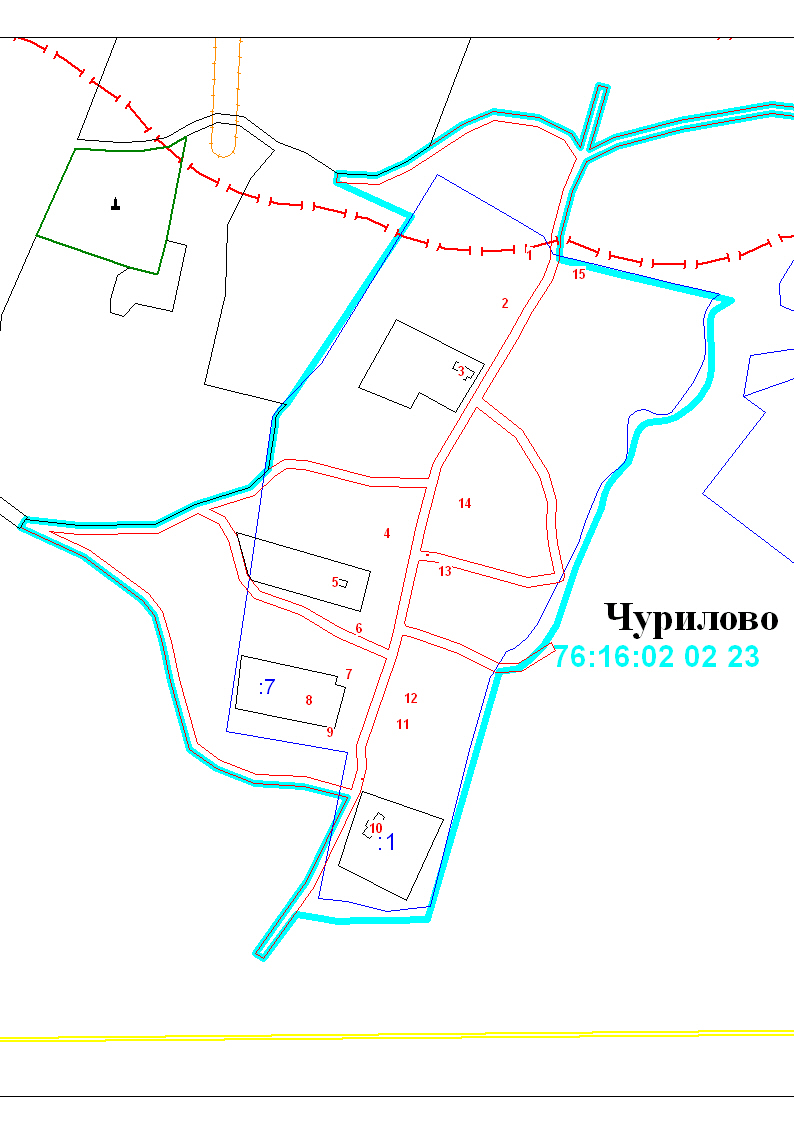 УТВЕРЖДЕНОПостановлением Администрации  Головинского СПот  02.08.2017 №  93   Список объектов недвижимости, которым присваивается адресВид объектаКадастровый номер дома (при наличии)Номер дома ФИО владельца Номер квартиры/помещения№ п/п1жилой дом1-2жилой дом2-3жилой дом3Платонова Александра Васильевна4жилой дом4-5жилой дом5Капустин Анатолий Петрович6жилой дом6-7жилой дом7-8жилой дом8Григорьев Николай Александрович9жилой дом9-10жилой дом10Носова Анастасия Леонидовна11жилой дом11-12жилой дом12-13жилой дом13-14жилой дом14-15жилой дом15-